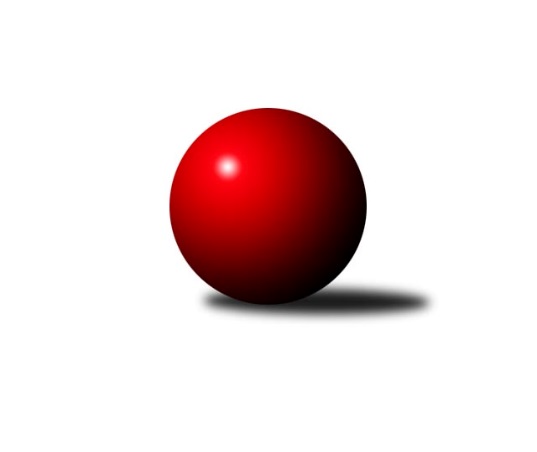 Č.18Ročník 2015/2016	5.3.2016Nejlepšího výkonu v tomto kole: 3368 dosáhlo družstvo: KK Šumperk˝A˝3. KLM C 2015/2016Výsledky 18. kolaSouhrnný přehled výsledků:TJ Sokol Rybník	- KK Šumperk˝A˝	2:6	3274:3368	9.0:15.0	5.3.TJ Tatran Litovel ˝A˝	- TJ Zbrojovka Vsetín ˝A˝	1:7	3063:3188	8.5:15.5	5.3.TJ Sokol Chvalíkovice ˝A˝	- TJ Jiskra Rýmařov ˝A˝	7:1	3361:3201	16.5:7.5	5.3.TJ Sokol Bohumín ˝A˝	- TJ Sokol Sedlnice ˝A˝	7:1	3156:2923	18.0:6.0	5.3.TJ Unie Hlubina ˝A˝	- Sokol Přemyslovice˝A˝	5:3	3127:3006	13.0:11.0	5.3.KK Zábřeh ˝B˝	- HKK Olomouc ˝B˝	7:1	3252:3083	15.0:9.0	5.3.Tabulka družstev:	1.	TJ Sokol Chvalíkovice ˝A˝	17	13	1	3	95.0 : 41.0 	231.5 : 176.5 	 3202	27	2.	TJ Unie Hlubina ˝A˝	18	10	4	4	86.0 : 58.0 	233.0 : 199.0 	 3209	24	3.	KK Zábřeh ˝B˝	18	11	1	6	86.0 : 58.0 	227.0 : 205.0 	 3169	23	4.	HKK Olomouc ˝B˝	17	11	0	6	76.0 : 60.0 	213.5 : 194.5 	 3133	22	5.	TJ Zbrojovka Vsetín ˝A˝	18	10	1	7	82.0 : 62.0 	234.0 : 198.0 	 3190	21	6.	TJ Jiskra Rýmařov ˝A˝	18	10	1	7	76.0 : 68.0 	217.0 : 215.0 	 3174	21	7.	TJ Sokol Bohumín ˝A˝	18	9	1	8	79.0 : 65.0 	225.0 : 207.0 	 3114	19	8.	KK Šumperk˝A˝	18	7	0	11	60.0 : 84.0 	201.5 : 230.5 	 3142	14	9.	TJ Tatran Litovel ˝A˝	18	6	2	10	55.5 : 88.5 	196.5 : 235.5 	 3097	14	10.	Sokol Přemyslovice˝A˝	18	5	0	13	57.5 : 86.5 	201.5 : 230.5 	 3138	10	11.	TJ Sokol Rybník	18	5	0	13	51.5 : 92.5 	196.5 : 235.5 	 3158	10	12.	TJ Sokol Sedlnice ˝A˝	18	4	1	13	51.5 : 92.5 	191.0 : 241.0 	 3091	9Podrobné výsledky kola:	 TJ Sokol Rybník	3274	2:6	3368	KK Šumperk˝A˝	Miroslav Dušek	136 	 145 	 131 	145	557 	 1.5:2.5 	 576 	 151	143 	 131	151	Adam Běláška	Tomáš Herrman	125 	 148 	 144 	136	553 	 3:1 	 550 	 150	140 	 126	134	Miroslav Smrčka	Miroslav Kolář ml.	131 	 143 	 130 	122	526 	 0:4 	 593 	 142	158 	 144	149	Jaromír Rabenseifner	Lukáš Műller *1	144 	 119 	 131 	144	538 	 1:3 	 546 	 138	124 	 138	146	Gustav Vojtek	Tomáš Műller	128 	 134 	 130 	149	541 	 1:3 	 561 	 140	139 	 142	140	Jaroslav Sedlář	Jan Vencl	151 	 140 	 132 	136	559 	 2.5:1.5 	 542 	 134	140 	 138	130	Petr Matějkarozhodčí: střídání: *1 od 61. hodu Jiří KmoníčekNejlepší výkon utkání: 593 - Jaromír Rabenseifner	 TJ Tatran Litovel ˝A˝	3063	1:7	3188	TJ Zbrojovka Vsetín ˝A˝	Jiří Čamek	137 	 133 	 135 	137	542 	 1:3 	 558 	 152	146 	 141	119	Ivan Říha	Kamil Axman	109 	 123 	 121 	127	480 	 2:2 	 488 	 124	121 	 128	115	Zoltán Bagári	Jiří Fiala	121 	 127 	 128 	135	511 	 0:4 	 575 	 130	151 	 158	136	Vlastimil Bělíček	František Baleka	139 	 140 	 122 	138	539 	 2:2 	 559 	 124	146 	 152	137	Milan Bělíček	David Čulík	113 	 127 	 130 	123	493 	 2.5:1.5 	 485 	 108	131 	 123	123	Tomáš Hambálek	Miroslav Talášek	120 	 131 	 131 	116	498 	 1:3 	 523 	 123	138 	 121	141	Tomáš Novosadrozhodčí: Nejlepší výkon utkání: 575 - Vlastimil Bělíček	 TJ Sokol Chvalíkovice ˝A˝	3361	7:1	3201	TJ Jiskra Rýmařov ˝A˝	Jakub Hendrych	163 	 132 	 145 	146	586 	 3.5:0.5 	 557 	 142	127 	 142	146	Ladislav Stárek	Vladimír Valenta *1	140 	 120 	 123 	136	519 	 2:2 	 541 	 134	134 	 141	132	Jaroslav Heblák	Jiří Staněk	141 	 156 	 158 	134	589 	 3:1 	 517 	 121	126 	 124	146	Josef Pilatík	David Hendrych	137 	 120 	 129 	141	527 	 2:2 	 526 	 134	141 	 132	119	Jiří Zezulka st.	Aleš Staněk	140 	 161 	 158 	139	598 	 3:1 	 543 	 125	120 	 157	141	Jaroslav Tezzele	Vladimír Kostka	125 	 140 	 150 	127	542 	 3:1 	 517 	 136	130 	 129	122	Milan Dědáčekrozhodčí: střídání: *1 od 56. hodu Radek HendrychNejlepší výkon utkání: 598 - Aleš Staněk	 TJ Sokol Bohumín ˝A˝	3156	7:1	2923	TJ Sokol Sedlnice ˝A˝	Jan Zaškolný	132 	 113 	 117 	139	501 	 3:1 	 455 	 103	128 	 115	109	Martin Juřica *1	Karol Nitka	123 	 141 	 146 	134	544 	 4:0 	 506 	 113	136 	 132	125	Jaroslav Chvostek	Petr Kuttler	140 	 146 	 105 	123	514 	 3:1 	 480 	 119	121 	 123	117	Adam Chvostek	Jozef Kuzma	133 	 130 	 127 	138	528 	 3:1 	 496 	 110	124 	 108	154	Jaroslav Tobola	Pavel Niesyt	145 	 147 	 127 	137	556 	 3:1 	 470 	 116	108 	 130	116	Milan Janyška	Fridrich Péli	124 	 146 	 126 	117	513 	 2:2 	 516 	 120	131 	 130	135	Zdeněk Skalarozhodčí: střídání: *1 od 31. hodu Ladislav PetrNejlepší výkon utkání: 556 - Pavel Niesyt	 TJ Unie Hlubina ˝A˝	3127	5:3	3006	Sokol Přemyslovice˝A˝	Petr Basta	135 	 143 	 133 	128	539 	 4:0 	 473 	 116	125 	 117	115	Pavel Močár	Vladimír Konečný	127 	 128 	 164 	153	572 	 4:0 	 449 	 109	101 	 127	112	Miroslav Ondrouch	Petr Chodura	145 	 130 	 113 	128	516 	 1:3 	 522 	 115	136 	 133	138	Jiří Šoupal	Michal Zatyko	124 	 131 	 132 	134	521 	 2:2 	 528 	 131	127 	 128	142	Radek Grulich	Petr Brablec	140 	 114 	 127 	138	519 	 2:2 	 508 	 145	128 	 107	128	Tomáš Fraus	Přemysl Žáček *1	114 	 117 	 117 	112	460 	 0:4 	 526 	 134	133 	 137	122	Eduard Tomekrozhodčí: střídání: *1 od 58. hodu František OlivaNejlepší výkon utkání: 572 - Vladimír Konečný	 KK Zábřeh ˝B˝	3252	7:1	3083	HKK Olomouc ˝B˝	Michal Albrecht	149 	 160 	 135 	144	588 	 4:0 	 470 	 133	123 	 117	97	Radek Malíšek	Josef Karafiát	117 	 138 	 138 	143	536 	 1:3 	 535 	 120	150 	 140	125	Břetislav Sobota	Miroslav Štěpán	146 	 124 	 145 	122	537 	 3:1 	 503 	 122	122 	 132	127	Leopold Jašek	Martin Vitásek *1	129 	 119 	 129 	136	513 	 2:2 	 508 	 119	121 	 125	143	Dušan Říha	Milan Šula	142 	 140 	 132 	135	549 	 3:1 	 545 	 134	136 	 130	145	Matouš Krajzinger	Jan Körner	130 	 131 	 137 	131	529 	 2:2 	 522 	 134	125 	 120	143	Josef Šrámekrozhodčí: střídání: *1 od 2. hodu Tomáš DražilNejlepší výkon utkání: 588 - Michal AlbrechtPořadí jednotlivců:	jméno hráče	družstvo	celkem	plné	dorážka	chyby	poměr kuž.	Maximum	1.	Aleš Staněk 	TJ Sokol Chvalíkovice ˝A˝	589.69	381.5	208.2	1.9	6/9	(623)	2.	Jiří Staněk 	TJ Sokol Chvalíkovice ˝A˝	565.31	369.6	195.7	2.9	9/9	(612)	3.	Michal Albrecht 	KK Zábřeh ˝B˝	565.29	366.6	198.7	1.9	10/10	(604)	4.	Vladimír Konečný 	TJ Unie Hlubina ˝A˝	563.29	361.2	202.1	1.6	9/9	(623)	5.	Milan Dědáček 	TJ Jiskra Rýmařov ˝A˝	556.98	368.9	188.0	2.0	9/10	(612)	6.	Ivan Říha 	TJ Zbrojovka Vsetín ˝A˝	554.24	363.2	191.0	3.0	7/9	(607)	7.	Ladislav Stárek 	TJ Jiskra Rýmařov ˝A˝	549.19	365.5	183.7	3.6	10/10	(625)	8.	Tomáš Műller 	TJ Sokol Rybník	548.81	364.4	184.4	3.3	9/9	(623)	9.	Tomáš Hambálek 	TJ Zbrojovka Vsetín ˝A˝	545.52	366.8	178.7	3.6	7/9	(602)	10.	Milan Šula 	KK Zábřeh ˝B˝	544.68	355.5	189.2	3.4	9/10	(590)	11.	Vladimír Valenta 	TJ Sokol Chvalíkovice ˝A˝	543.77	365.4	178.4	4.5	8/9	(585)	12.	Jaroslav Tezzele 	TJ Jiskra Rýmařov ˝A˝	542.57	368.4	174.1	4.5	10/10	(613)	13.	Jan Sedláček 	Sokol Přemyslovice˝A˝	541.22	361.4	179.8	4.9	7/9	(606)	14.	František Oliva 	TJ Unie Hlubina ˝A˝	540.08	361.8	178.3	4.3	9/9	(618)	15.	Radek Grulich 	Sokol Přemyslovice˝A˝	538.21	358.4	179.8	4.6	8/9	(586)	16.	Jaroslav Sedlář 	KK Šumperk˝A˝	537.08	358.0	179.0	2.4	8/10	(574)	17.	Přemysl Žáček 	TJ Unie Hlubina ˝A˝	536.22	357.6	178.6	5.4	9/9	(589)	18.	Pavel Niesyt 	TJ Sokol Bohumín ˝A˝	535.49	361.0	174.5	4.1	8/9	(565)	19.	Marek Zapletal 	KK Šumperk˝A˝	535.47	358.6	176.9	5.6	9/10	(561)	20.	Eduard Tomek 	Sokol Přemyslovice˝A˝	533.68	353.0	180.7	3.8	7/9	(565)	21.	Miroslav Smrčka 	KK Šumperk˝A˝	533.46	363.1	170.4	4.2	9/10	(562)	22.	Jan Vencl 	TJ Sokol Rybník	533.40	355.3	178.1	5.1	8/9	(628)	23.	Milan Sekanina 	HKK Olomouc ˝B˝	532.25	354.0	178.2	4.2	6/9	(568)	24.	Břetislav Sobota 	HKK Olomouc ˝B˝	531.86	364.6	167.3	4.7	9/9	(591)	25.	Michal Hejtmánek 	TJ Unie Hlubina ˝A˝	531.64	362.1	169.5	5.0	7/9	(585)	26.	Kamil Axman 	TJ Tatran Litovel ˝A˝	531.43	355.7	175.7	4.3	8/9	(578)	27.	Josef Šrámek 	HKK Olomouc ˝B˝	531.11	364.0	167.1	5.1	6/9	(573)	28.	Petr Kuttler 	TJ Sokol Bohumín ˝A˝	530.63	357.7	173.0	4.1	8/9	(573)	29.	Jiří Kmoníček 	TJ Sokol Rybník	530.59	350.9	179.7	3.6	9/9	(578)	30.	Jiří Čamek 	TJ Tatran Litovel ˝A˝	529.72	353.8	175.9	5.5	9/9	(565)	31.	Jan Körner 	KK Zábřeh ˝B˝	528.58	357.3	171.3	4.8	10/10	(555)	32.	Milan Janyška 	TJ Sokol Sedlnice ˝A˝	527.54	355.8	171.7	3.8	9/9	(576)	33.	David Hendrych 	TJ Sokol Chvalíkovice ˝A˝	527.07	352.8	174.2	4.3	8/9	(577)	34.	Martin Juřica 	TJ Sokol Sedlnice ˝A˝	525.63	356.3	169.3	5.4	6/9	(561)	35.	Adam Běláška 	KK Šumperk˝A˝	525.60	351.5	174.1	5.9	10/10	(584)	36.	Jakub Hendrych 	TJ Sokol Chvalíkovice ˝A˝	525.58	353.9	171.7	6.1	9/9	(587)	37.	Fridrich Péli 	TJ Sokol Bohumín ˝A˝	525.47	355.1	170.4	5.5	9/9	(557)	38.	Zdeněk Skala 	TJ Sokol Sedlnice ˝A˝	525.17	355.0	170.2	6.3	9/9	(575)	39.	Jaroslav Tobola 	TJ Sokol Sedlnice ˝A˝	524.98	345.7	179.3	4.1	7/9	(597)	40.	Miroslav Kolář ml. 	TJ Sokol Rybník	523.75	363.5	160.3	7.7	9/9	(568)	41.	Tomáš Novosad 	TJ Zbrojovka Vsetín ˝A˝	522.93	357.0	165.9	5.3	9/9	(547)	42.	Ladislav Petr 	TJ Sokol Sedlnice ˝A˝	522.60	355.4	167.2	6.5	6/9	(581)	43.	Petr Axman 	TJ Tatran Litovel ˝A˝	521.90	347.4	174.5	5.5	7/9	(548)	44.	Dušan Říha 	HKK Olomouc ˝B˝	520.48	352.1	168.4	4.8	7/9	(558)	45.	Jaromír Rabenseifner 	KK Šumperk˝A˝	520.29	350.2	170.1	5.9	10/10	(593)	46.	Petr Chodura 	TJ Unie Hlubina ˝A˝	518.83	353.3	165.5	6.3	6/9	(556)	47.	Zoltán Bagári 	TJ Zbrojovka Vsetín ˝A˝	518.80	356.8	162.0	6.2	9/9	(545)	48.	Miroslav Dokoupil 	HKK Olomouc ˝B˝	518.02	352.2	165.9	7.1	7/9	(546)	49.	Jiří Šoupal 	Sokol Přemyslovice˝A˝	517.71	355.0	162.7	5.5	7/9	(560)	50.	Lukáš Műller 	TJ Sokol Rybník	517.21	359.7	157.5	8.1	9/9	(601)	51.	David Čulík 	TJ Tatran Litovel ˝A˝	517.20	351.4	165.8	7.3	6/9	(545)	52.	Petr Basta 	TJ Unie Hlubina ˝A˝	516.67	360.5	156.1	5.2	7/9	(586)	53.	Pavel Močár 	Sokol Přemyslovice˝A˝	515.45	353.8	161.6	7.0	6/9	(599)	54.	Jaroslav Heblák 	TJ Jiskra Rýmařov ˝A˝	514.20	360.5	153.7	8.5	10/10	(553)	55.	Zdeněk Peč 	Sokol Přemyslovice˝A˝	512.54	357.1	155.5	8.2	7/9	(587)	56.	Štefan Dendis 	TJ Sokol Bohumín ˝A˝	512.00	345.6	166.4	5.8	8/9	(568)	57.	Radek Malíšek 	HKK Olomouc ˝B˝	511.85	348.4	163.4	7.1	9/9	(556)	58.	Miroslav Kubík 	TJ Zbrojovka Vsetín ˝A˝	511.50	349.5	162.0	7.1	7/9	(569)	59.	Gustav Vojtek 	KK Šumperk˝A˝	511.11	343.7	167.4	6.8	7/10	(546)	60.	Miroslav Ondrouch 	Sokol Přemyslovice˝A˝	509.30	355.4	153.9	10.2	6/9	(555)	61.	Josef Pilatík 	TJ Jiskra Rýmařov ˝A˝	508.99	354.9	154.1	7.9	8/10	(555)	62.	Jan Zaškolný 	TJ Sokol Bohumín ˝A˝	507.73	345.8	162.0	6.8	8/9	(559)	63.	Petr Matějka 	KK Šumperk˝A˝	504.69	338.7	166.0	7.8	7/10	(542)	64.	Vladimír Kostka 	TJ Sokol Chvalíkovice ˝A˝	503.89	339.7	164.2	6.8	7/9	(578)	65.	Jiří Fiala 	TJ Tatran Litovel ˝A˝	503.49	343.9	159.6	7.2	9/9	(550)	66.	František Baleka 	TJ Tatran Litovel ˝A˝	501.04	343.7	157.4	7.5	7/9	(548)	67.	Miroslav Štěpán 	KK Zábřeh ˝B˝	500.07	349.4	150.6	8.8	9/10	(537)	68.	Radek Hendrych 	TJ Sokol Chvalíkovice ˝A˝	493.25	343.2	150.1	6.9	6/9	(586)		Vlastimil Bělíček 	TJ Zbrojovka Vsetín ˝A˝	567.75	379.1	188.6	2.7	4/9	(621)		Theodor Marančák 	TJ Zbrojovka Vsetín ˝A˝	558.33	359.5	198.8	2.8	3/9	(602)		Milan Bělíček 	TJ Zbrojovka Vsetín ˝A˝	554.00	369.0	185.0	3.0	2/9	(559)		Tomáš Dražil 	KK Zábřeh ˝B˝	548.40	362.8	185.6	5.5	5/10	(645)		Martin Dolák 	TJ Zbrojovka Vsetín ˝A˝	541.89	365.3	176.6	4.6	5/9	(588)		Ladislav Janáč 	TJ Jiskra Rýmařov ˝A˝	534.72	346.9	187.8	5.1	5/10	(583)		Matouš Krajzinger 	HKK Olomouc ˝B˝	534.05	366.9	167.2	5.8	4/9	(612)		Martin Vitásek 	KK Zábřeh ˝B˝	531.40	365.2	166.2	6.7	5/10	(590)		Tomáš Fraus 	Sokol Přemyslovice˝A˝	530.58	367.6	163.0	7.6	4/9	(566)		Michal Zatyko 	TJ Unie Hlubina ˝A˝	530.00	356.2	173.9	5.7	5/9	(584)		Jiří Zezulka st. 	TJ Jiskra Rýmařov ˝A˝	528.33	353.4	174.9	3.8	5/10	(572)		František Langer 	KK Zábřeh ˝B˝	527.00	361.0	166.0	5.0	1/10	(527)		Jaromír Hendrych ml. 	HKK Olomouc ˝B˝	526.20	352.4	173.8	6.2	5/9	(550)		Dalibor Krejčiřík 	TJ Sokol Chvalíkovice ˝A˝	526.00	355.0	171.0	5.0	1/9	(526)		Roman Honl 	TJ Sokol Bohumín ˝A˝	525.55	346.4	179.2	3.7	4/9	(576)		Tomáš Herrman 	TJ Sokol Rybník	525.34	358.2	167.1	9.5	5/9	(597)		Radek Hejtman 	HKK Olomouc ˝B˝	525.00	352.0	173.0	9.0	1/9	(525)		Dalibor Hamrozy 	TJ Sokol Bohumín ˝A˝	523.00	356.0	167.0	5.0	1/9	(523)		Lukáš Modlitba 	TJ Sokol Bohumín ˝A˝	520.00	349.0	171.0	4.0	1/9	(520)		Zdeněk Grulich 	Sokol Přemyslovice˝A˝	519.00	356.5	162.5	4.5	2/9	(529)		Petr Brablec 	TJ Unie Hlubina ˝A˝	518.50	351.0	167.5	5.9	4/9	(569)		Josef Karafiát 	KK Zábřeh ˝B˝	517.40	351.6	165.8	6.7	5/10	(562)		Jan Stuchlík 	TJ Sokol Sedlnice ˝A˝	516.25	358.4	157.9	10.6	4/9	(562)		Miroslav Dušek 	TJ Sokol Rybník	516.00	354.5	161.5	6.9	5/9	(578)		Stanislav Brosinger 	TJ Tatran Litovel ˝A˝	515.00	341.0	174.0	5.0	1/9	(515)		Miroslav Talášek 	TJ Tatran Litovel ˝A˝	514.57	352.3	162.3	5.9	5/9	(543)		Adam Chvostek 	TJ Sokol Sedlnice ˝A˝	514.00	353.7	160.3	6.7	3/9	(532)		Jozef Kuzma 	TJ Sokol Bohumín ˝A˝	511.25	352.2	159.1	8.5	4/9	(533)		Daniel Bělíček 	TJ Zbrojovka Vsetín ˝A˝	510.50	353.0	157.5	6.0	2/9	(530)		Miroslav Sigmund 	TJ Tatran Litovel ˝A˝	508.00	358.0	150.0	9.0	1/9	(508)		Rostislav Kletenský 	TJ Sokol Sedlnice ˝A˝	507.67	355.7	152.0	7.0	3/9	(519)		Michal Kolář 	Sokol Přemyslovice˝A˝	507.00	349.0	158.0	4.0	1/9	(507)		Karol Nitka 	TJ Sokol Bohumín ˝A˝	503.00	346.4	156.6	5.9	5/9	(544)		Leopold Jašek 	HKK Olomouc ˝B˝	503.00	347.0	156.0	12.0	1/9	(503)		Jaroslav Chvostek 	TJ Sokol Sedlnice ˝A˝	495.06	347.3	147.7	9.7	5/9	(534)		Vojtěch Jurníček 	Sokol Přemyslovice˝A˝	495.00	358.5	136.5	12.5	1/9	(497)		Jiří Karafiát 	KK Zábřeh ˝B˝	494.48	347.4	147.1	11.3	5/10	(553)		Aleš Kohutek 	TJ Sokol Bohumín ˝A˝	493.67	343.3	150.3	5.8	3/9	(516)		Lukáš Koliba 	TJ Sokol Sedlnice ˝A˝	487.75	329.0	158.8	10.8	2/9	(545)		Oldřich Pajchl 	Sokol Přemyslovice˝A˝	487.00	342.0	145.0	7.0	1/9	(487)		Milan Dvorský 	Sokol Přemyslovice˝A˝	486.50	327.5	159.0	5.0	1/9	(491)		Ludvík Vymazal 	TJ Tatran Litovel ˝A˝	486.00	333.3	152.7	9.7	3/9	(512)		Mykola Vološčuk 	KK Zábřeh ˝B˝	486.00	333.5	152.5	9.0	2/10	(486)		Miroslav Kašík 	TJ Zbrojovka Vsetín ˝A˝	484.00	321.0	163.0	11.0	1/9	(484)		Martin Kovács 	TJ Zbrojovka Vsetín ˝A˝	480.00	347.0	133.0	14.0	1/9	(480)		Jiří Polášek 	TJ Jiskra Rýmařov ˝A˝	478.00	349.0	129.0	15.0	1/10	(478)		Pavel Dvořák 	Sokol Přemyslovice˝A˝	473.00	316.0	157.0	5.0	1/9	(473)		Jaroslav Klekner 	TJ Unie Hlubina ˝A˝	471.00	309.0	162.0	7.0	1/9	(471)		Lukáš Vybíral 	Sokol Přemyslovice˝A˝	471.00	335.0	136.0	14.5	2/9	(473)		Miroslav Plášek 	TJ Zbrojovka Vsetín ˝A˝	466.00	340.0	126.0	16.0	1/9	(466)		Štěpán Charník 	TJ Jiskra Rýmařov ˝A˝	459.50	334.5	125.0	14.5	2/10	(467)Sportovně technické informace:Starty náhradníků:registrační číslo	jméno a příjmení 	datum startu 	družstvo	číslo startu7695	Leopold Jašek	05.03.2016	HKK Olomouc ˝B˝	2x7048	Jiří Zezulka	05.03.2016	TJ Jiskra Rýmařov ˝A˝	6x15955	Miroslav Ondrouch	05.03.2016	Sokol Přemyslovice˝A˝	1x18491	Adam Chvostek	05.03.2016	TJ Sokol Sedlnice ˝A˝	4x8566	Ivan Říha	05.03.2016	TJ Zbrojovka Vsetín ˝A˝	4x9253	Petr Brablec	05.03.2016	TJ Unie Hlubina ˝A˝	3x6367	Ladislav Stárek	05.03.2016	TJ Jiskra Rýmařov ˝A˝	6x6374	Jaroslav Heblák	05.03.2016	TJ Jiskra Rýmařov ˝A˝	6x6281	Josef Pilatík	05.03.2016	TJ Jiskra Rýmařov ˝A˝	6x6380	Jaroslav Tezzele	05.03.2016	TJ Jiskra Rýmařov ˝A˝	6x19558	Jan Vencl	05.03.2016	TJ Sokol Rybník	6x10409	Přemysl Žáček	05.03.2016	TJ Unie Hlubina ˝A˝	6x6121	Miroslav Kolář	05.03.2016	TJ Sokol Rybník	6x16300	Lukáš Müller	05.03.2016	TJ Sokol Rybník	6x13237	Tomáš Herrman	05.03.2016	TJ Sokol Rybník	5x16412	Eduard Tomek	05.03.2016	Sokol Přemyslovice˝A˝	4x11060	Milan Dědáček	05.03.2016	TJ Jiskra Rýmařov ˝A˝	5x6387	Jiří Kmoníček	05.03.2016	TJ Sokol Rybník	6x703	Miroslav Dušek	05.03.2016	TJ Sokol Rybník	4x
Hráči dopsaní na soupisku:registrační číslo	jméno a příjmení 	datum startu 	družstvo	Program dalšího kola:19. kolo12.3.2016	so	9:00	HKK Olomouc ˝B˝ - TJ Tatran Litovel ˝A˝	12.3.2016	so	11:00	KK Šumperk˝A˝ - TJ Sokol Bohumín ˝A˝	12.3.2016	so	11:45	TJ Sokol Sedlnice ˝A˝ - TJ Unie Hlubina ˝A˝	12.3.2016	so	13:30	TJ Zbrojovka Vsetín ˝A˝ - TJ Sokol Rybník	12.3.2016	so	14:30	Sokol Přemyslovice˝A˝ - TJ Jiskra Rýmařov ˝A˝	12.3.2016	so	15:30	KK Zábřeh ˝B˝ - TJ Sokol Chvalíkovice ˝A˝	Nejlepší šestka kola - absolutněNejlepší šestka kola - absolutněNejlepší šestka kola - absolutněNejlepší šestka kola - absolutněNejlepší šestka kola - dle průměru kuželenNejlepší šestka kola - dle průměru kuželenNejlepší šestka kola - dle průměru kuželenNejlepší šestka kola - dle průměru kuželenNejlepší šestka kola - dle průměru kuželenPočetJménoNázev týmuVýkonPočetJménoNázev týmuPrůměr (%)Výkon9xAleš StaněkChvalíkov. A5983xVladimír KonečnýHlubina A1135721xJaromír RabenseifnerŠumperk˝A˝5939xMichal AlbrechtZábřeh B112.0158810xJiří StaněkChvalíkov. A5898xVlastimil BělíčekVsetín A111.325757xMichal AlbrechtZábřeh B5889xAleš StaněkChvalíkov. A111.075982xJakub HendrychChvalíkov. A5864xPavel NiesytBohumín A109.535561xAdam BěláškaŠumperk˝A˝5767xJiří StaněkChvalíkov. A109.39589